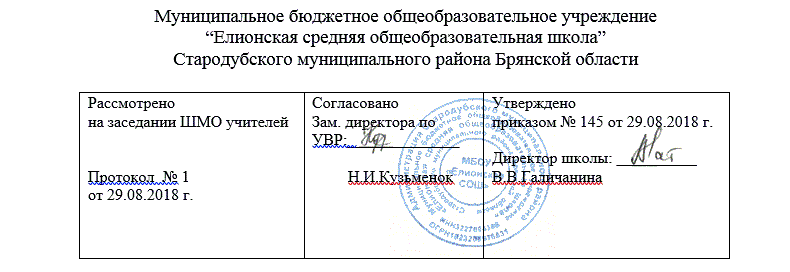 РАБОЧАЯ ПРОГРАММА ПО ВНЕУРОЧНОЙ ДЕЯТЕЛЬНОСТИ«АРХЕОЛОГИЯ БРЯНСКОГО КРАЯ»Учебный год  2018-2019Класс             7Срок реализации программы 1годУровень общеобразовательныйУчитель: Гайдукова Ольга СтепановнаПланируемые результаты изучения учебного предметаЛичностные результаты  изучения  - осознание своей идентичности как гражданина страны, члена семьи, этнической и религиозной группы, локальной и региональной общности; - освоение гуманистических традиций и ценностей современного общества, уважение прав и свобод человека; - осмысление социально-нравственного опыта предшествующих поколений, способность к определению своей позиции и ответственному поведению в современном обществе; - понимание культурного многообразия мира, уважение к культуре своего и других народов, толерантность.- воспитание личной гражданской идентичности, патриотизма, уважения к Отечеству , малой родине как к многонациональному и мультикультурному образованию;- развитие личностных и духовных качеств, позволяющих уважительно и доброжелательно относится к другим людям, их мнению, мировоззрению, культуре, языку, гражданской позиции, истории, культуре;- формирование толерантного отношения к религии, традициям, языку и ценностям народов России и своего края.Метапредметные результаты изучения - способность сознательно организовывать и регулировать свою деятельность — учебную, общественную и др.; - владение умениями работать с учебной и внешкольной информацией (анализировать и обобщать факты, составлять простой и развернутый план, тезисы, конспект, формулировать и обосновывать выводы и т. д.), использовать современные источники информации, в том числе материалы на электронных носителях; - способность решать творческие задачи, представлять результаты своей деятельности в различных формах (сообщение, эссе, презентация, реферат и др.); - готовность к сотрудничеству с соучениками, коллективной работе, освоение основ межкультурного взаимодействия в школе и социальном окружении и др.- освоение обучающимися способов деятельности, применимых как в рамках образовательного процесса, так и в реальной жизни ;- развитие умений искать, анализировать, сопоставлять и оценивать содержащуюся в различных источниках информацию о событиях и явлениях прошлого и настоящего;- умение формулировать, аргументировать и отстаивать свое мнение, использовать информационно-коммуникационные технологии;- формирование коммуникативной компетентности в общении и сотрудничестве в процессе образовательной, творческой и других видов деятельности- умение формировать и осваивать универсальные учебные действия, ставить для себя новые задачи в познавательной деятельности;Предметные результаты изучения истории  края учащимися включают: - овладение целостными представлениями об историческом пути народов своей страны, края и человечества как необходимой основой для миропонимания и познания современного общества; - способность применять понятийный аппарат исторического знания и приемы исторического анализа для раскрытия сущности и значения событий и явлений прошлого и современности;- умения изучать и систематизировать информацию из различных исторических и современных источников, раскрывая ее социальную принадлежность и познавательную ценность; - расширение опыта оценочной деятельности на основе осмысления жизни и деяний личностей и народов в истории,  края своей страны и человечества в целом; - готовность применять исторические знания для выявления и сохранения исторических и культурных памятников своей страны, края.- усвоение системы исторических знаний, гуманистических и демократических ценностей, идей мира и взаимопонимания;- расширение элементов социального опыта, опыта творческой деятельности;- приобретение опыта историко-культурного и цивилизационного подхода к оценке различных явлений;- освоение приемов установления причинно-следственных связей.Содержание учебного предмета               Археология Брянского края (35ч)Брянские археологи- школьникам об археологии (10ч)Введение. До науки.Первые шаги.«Золотое десятилетие» краеведческой археологии.В годы «Великого перелома».«Предприятие Десна» профессора Воеводского.Очарованный наукой: К.М.Поликарпович.Трубчевский самородок: В.П.Левенок.От мамонтов до Дебрянска.: Ф.М.Заверняев.Хранитель седой старины: В.А.Падин.Повторение «Брянские археологи – школьникам об археологии»Археология Брянского края (25ч)В ведение в археологию Брянской области.Природа ледникового периода. Эпоха Потопа.Природная среда послеледниковой эпохи.Ранний палеолит.Поздний палеолит.Финальный палеолит и мезолит. Охотники на северного оленя.Культура шнуровой керамики и боевых топоров.Восточные соседиРанний железный век.Праславяне на брянщине.Древние славяне и их соседи на Брянщине.Неукрепленные поселения.Укрепленные поселения.Города Брянщины.Жилища и хозяйственные сооружения. Погребальные обряды и хозяйственные сооружения.Ремесла.Некоторые производящие ремесла.Предметы вооружения и снаряжения всадника и коня.Повторение «Археология Брянского края»Итоговое занятиеТематическое планирование№п/пНазвание темы Кол. часовДатаДата№п/пНазвание темы Кол. часовПо плануФактическиАрхеология Брянского края35Брянские археологи- школьникам об археологии    101Введение. До науки2Первые шаги.3«Золотое десятилетие» краеведческой археологии.4В годы «Великого перелома».5«Предприятие Десна» профессора Воеводского.6-Очарованный наукой: К.М. Поликарпович.7Трубчевский самородок: В.П. Левенок.8От мамонтов до Дебрянска: Ф.М. Заверняев.9Хранитель седой старины: В.А. Падин.10Повторение «Брянские археологи  - школьникам об археологии»Археология Брянского края2511Введение в археологию Брянской области12. Природа ледникового периода13Эпоха Потопа14Природная среда послеледниковой эпохи.15Ранний палеолит16Поздний палеолит.17Финальный палеолит и мезолит. Охотники на северного оленя.18Культура шнуровой керамики и боевых топоров19Восточные соседи20Ранний железный век.21Праславяне на брянщине.22Древние славяне и их соседи на Брянщине23Древние славяне и их соседи на Брянщине.24Неукрепленные поселения.25Укрепленные поселения26Города Брянщины.27Жилища и хозяйственные сооружения.28Погребальные обряды и хозяйственные сооружения.29Ремесла30Некоторые производящие ремесла31Предметы вооружения и снаряжения всадника и коня.32Предметы вооружения и снаряжения всадника и коня.33Повторение «Археология Брянского края»34-35Итоговое занятие.